О внесении изменений в приказ Министерства труда и социальной защиты Республики Марий Эл от 12 октября 2023 г. № 1105
и о признании утратившим силу приказа
Департамента государственной службы занятости населения Республики Марий Эл от 21 марта 2014 г. № 47-КП р и к а з ы в а ю:1. Внести в приказ Министерства труда и социальной защиты Республики Марий Эл от 12 октября 2023 г. № 1105 «О комиссии Министерства труда и социальной защиты Республики Марий Эл
по соблюдению требований к служебному поведению государственных гражданских служащих Республики Марий Эл и урегулированию конфликта интересов» следующие изменения:а) абзацы второй и третий пункта 1 после слов «государственных гражданских служащих» дополнить словами «Республики Марий Эл»;б) в Положении о комиссии Министерства труда и социальной защиты Республики Марий Эл по соблюдению требований
к служебному поведению государственных гражданских служащих
и урегулированию конфликта интересов, утвержденном указанным выше приказом:наименование после слов «государственных гражданских служащих» дополнить словами «Республики Марий Эл»;в подпункте «б» пункта 33 слова «Федерального закона
от 25 декабря 2008 г. № 273-Феральный закон» заменить словами «Федерального закона от 25 декабря 2008 г. № 273-ФЗ»;в) в Составе комиссии Министерства труда и социальной защиты Республики Марий Эл по соблюдению требований к служебному поведению государственных гражданских служащих Республики
Марий Эл и урегулированию конфликта интересов, утвержденном указанным выше приказом:наименование должности Загрутдинова Э.И. изложить
в следующей редакции:«заместитель министра труда и социальной защиты Республики Марий Эл».2. Признать утратившим силу приказ Департамента государственной службы занятости населения Республики Марий Эл
от 21 марта 2014 г. № 47-К «О внесении изменения в приказ Департамента государственной службы занятости населения Республики Марий Эл от 9 сентября 2010 г. № 225-К».Министр                                                                                 М.А.ОстровскаяМАРИЙ ЭЛ РЕСПУБЛИКЫНПАША ДА КАЛЫК ИЛЫШЫМ АРАЛЫМЕ ШОТЫШТО МИНИСТЕРСТВЫЖЕ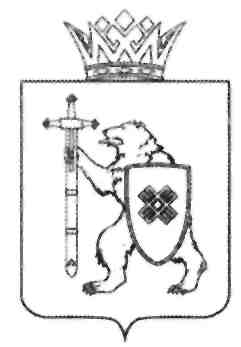 МИНИСТЕРСТВО ТРУДА 
И СОЦИАЛЬНОЙ ЗАЩИТЫ РЕСПУБЛИКИ МАРИЙ ЭЛг. Йошкар-Олаг. Йошкар-Олаг. Йошкар-ОлаП Р И К А Зот ____ ноября . № _____П Р И К А Зот ____ ноября . № _____П Р И К А Зот ____ ноября . № _____